	Master of Arts in Criminal Justice 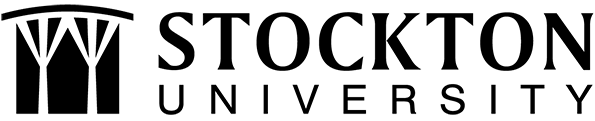 	Admissions Application Prerequisite Coursework ChartPlease indicate the equivalent course that fulfills each of the following pre-requisites, where you completed the course, the semester and year it was completed, and the grade received.  Name of Applicant: 1—Not required for certificate applicants.2—Required for Forensic Psychology track and Forensic Psychology certificate applicants. Pre-RequisiteCourse Name:Institution:Semester Taken:Year Taken:GradeIntroduction to Criminal Justice Statistics1 Research Methods1Introduction to Psychology2